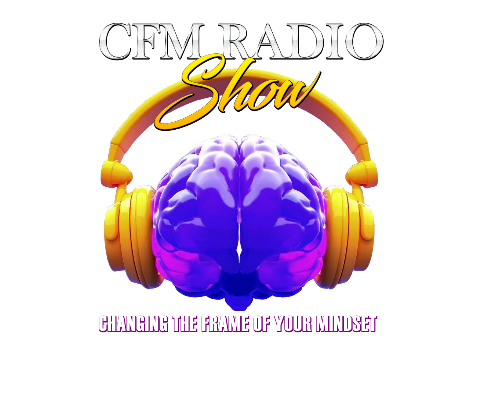 Name: ______________________________________ DOB: __________ Age: ______________Address: _____________________________________City: ______________Zip: ____________Phone: _______________________________________Email: ___________________________Agency: _____________________________________Ph: ________________Email: _________For our Adult League 18+ older we can up 8 teams 24 players total for our 3 on 3 Adult games and up to 22 players for our 5 on 5 full court adult game.  If you have more than one person or a group, please complete a registration form for everyone.Child Name: ______________________________________ DOB: __________ Age: __________Address: _____________________________________City: ______________Zip: ____________Phone: _______________________________________Email: ___________________________Agency: _____________________________________Ph: ________________Email: _________For our Junior League we can have up to 8 teams 24 players total for our 3 on 3 Junior games. If you have more than one child playing, please complete a registration form for each child.   Please select appropriate age bracket for your child below:7-10__________ 11-14___________ 15-17___________Please note Registration fees are $25 per player and non-refundable.  Each player Registration includes the admission fee of $20.  All family and friends must purchase a ticket to enter the Gym.   All players must complete the waiver and liability forms upon submission of registration.  Please download the forms and email them to cfmradioshow@gmail.com.  Also, registration fee is due at the time of registration All registration and tickets fees may be paid via Cashapp $nbslf2020 Signature: ___________________________________________________ Date: ____________(For Minors)Parental Signature: ____________________________________________ Date: ____________